D90/LEDN20DX1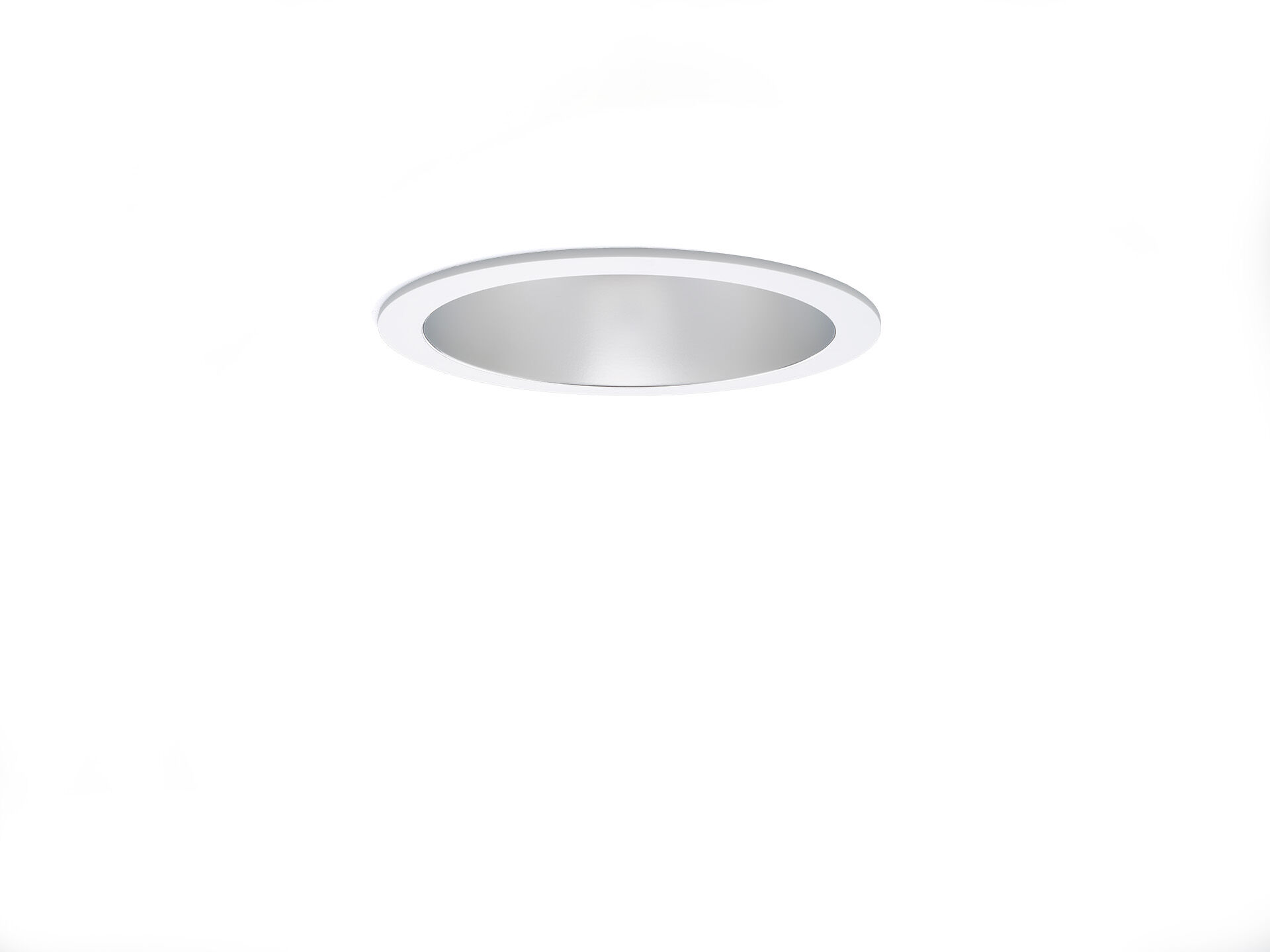 Downlight de policarbonatoreflector y lente óptica, policarbonato (PC) con película de aluminio satinado, extensiva distribución luminosa.Aro de policarbonato blanco y reflector forman un solo cuerpo, sin uniones visibles. Cristal IP54 desde abajo.Dimensiones: Ø 190 mm x 100 mm.Techo cortado: Ø 175 mm.El reflector apantalla la fuente de luz y la lente evita el deslumbramiento.Flujo luminoso: 2150 lm, Flujo luminoso específico: 119 lm/W.Consumo de energía: 18.1 W, DALI regulable.Frecuencia: 50-60Hz AC/DC.Tensión: 220-240V.Clase de aislamiento: clase II.LED con superior factor de mantenimiento; después 50.000 horas de funcionamiento, el aparato conserva el 98% de su corriente de fluxo luminoso.Temperatura de color correlacionada: 4000 K, Reproducción de los colores ra: 80.Coincidencia de color de desviación estándar : 3SDCM.Seguridad fotobiológic EN 62471: RISK GROUP 1 UNLIMITED.Policarbonato carcasa, RAL9003 - blanco señales.Grado de protección IP: IP20.Comprobación del filamento: 850°C.5 años de garantía en luminarias y controlador.Certificaciones: CE, ENEC.Luminaria con cable libre de halógenos.La luminaria ha sido desarrollada y producida según la norma EN 60598-1 en una empresa certificada ISO 9001 e ISO 14001.